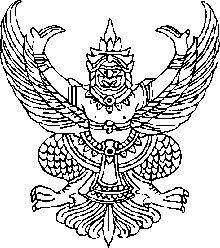 ประกาศองค์การบริหารส่วนตำบลหนองไม้ไผ่เรื่อง  ประกาศใช้แผนปฏิบัติการจัดซื้อจัดจ้าง************************		ประกาศองค์การบริหารส่วนตำบลหนองไม้ไผ่ เรื่อง การจัดทำแผนปฏิบัติการจัดซื้อจัดจ้าง ตามข้อบัญญัติงบประมาณประจำปี พ.ศ. 2559  ตามประกาศคณะกรรมการตรวจเงินแผ่นดิน เรื่องการจัดทำแผนปฎิบัติการจัดซื้อจัดจ้าง พ.ศ. 2546  เพื่อให้การบริหารงบประมาณและการตรวจสอบการบริหารงบประมาณของหน่วยรับตรวจเป็นไปด้วยความเหมาะสมและเกิดประสิทธิภาพสูงสุด รวมทั้งเพื่อให้เกิดการปฎิบัติตามกฎหมาย ระเบียบและข้อบังคับที่เกี่ยวข้องกับการจัดซื้อจัดจ้าง อันเป็นการเสริมสร้างประสิทธิภาพของการดำเนินงาน ตามวัตถุประสงค์ของมาตรฐานการควบคุมภายในที่คณะกรรมการตรวจเงินแผ่นดินกำหนด  องค์การบริหารส่วนตำบลหนองไม้ไผ่  ได้จัดทำแผนปฏิบัติการจัดซื้อจัดจ้าง เสร็จเรียบร้อยแล้ว ทั้งนี้  มีผลตั้งแต่วันที่ 1  ตุลาคม  2558  เป็นต้นไป		จึงประกาศมาให้ทราบโดยทั่วกัน		ประกาศ  ณ  วันที่  1  เดือน  ตุลาคม  พ.ศ.  2558						(ลงชื่อ)     อานนท์  หาญสูงเนิน							(นายอานนท์  หาญสูงเนิน)						นายกองค์การบริหารส่วนตำบลหนองไม้ไผ่แบบแผนปฏิบัติการจัดซื้อจัดจ้างปีงบประมาณ 2559หน่วยงาน อบต. หนองไม้ไผ่  อำเภอหนองบุญมาก  จังหวัดนครราชสีมา(ลงชื่อ)	วนิดา  ด่านกระโทก		(ลงชื่อ)	   สุรชา  จิตแนมพลกรัง		(ลงชื่อ)	   สุประวีณ์  อัครวรรธน์		(ลงชื่อ)   อานนท์  หาญสูงเนิน	(นางสาววนิดา  ด่านกระโทก)		(นางสุรชา  จิตแนมพลกรัง)		 (นางสาวสุประวีณ์  อัครวรรธน์)   		(นายอานนท์  หาญสูงเนิน)	      นักวิชาการพัสดุ			   หัวหน้าเจ้าหน้าที่พัสดุ			   ปลัด อบต.หนองไม้ไผ่			  นายก อบต.หนองไม้ไผ่ลำดับแผนงานหมวดค่าครุภัณฑ์ที่ดินและสิ่งก่อสร้างหมวดค่าครุภัณฑ์ที่ดินและสิ่งก่อสร้างลักษณะงาน( / )ลักษณะงาน( / )วิธีการวิธีการวิธีการวิธีการออกแบบหรือกำหนดคุณลักษณะออกแบบหรือกำหนดคุณลักษณะแผนปฏิบัติการแผนปฏิบัติการแผนปฏิบัติการแผนการจ่ายเงินแผนการจ่ายเงินหมายเหตุลำดับแผนงานรายการจำนวน(หน่วยนับ)งานต่อเนื่องที่ผูกพันงบประมาณปีต่อไปงานที่เสร็จภายใน ปี 59จัดซื้อจัดจ้างสอบราคาประกวดราคามี( / )ไม่มี(/)ประกาศสอบราคา/ประกวดราคา(เดือนปี)คาดว่าจะลงนามในสัญญา(เดือนปี)คาดว่าจะมีการส่งมอบ(เดือนปี)งบประมาณที่ได้รับอนุมัติในปี 59เงินนอกงบประมาณหรือเงินสมทบหมายเหตุ123เคหะและชุมชนเคหะและชุมชนเคหะและชุมชนครุภัณฑ์ยานยนต์(จัดซื้อรถกระเช้าไฟฟ้าฯครุภัณฑ์ยานยนต์(จัดซื้อรถยนต์ดีเซลขับเคลื่อน 2 ล้อ )ที่ดินและสิ่งก่อสร้าง(ปรับปรุงซ่อมแซมอาคารสำนักงาน)1 คัน1 คัน1 หลัง-/////-/-////-ต.ค.58 – ก.ย.59ต.ค.58-ก.ย.59ต.ค.58-ก.ย.59ต.ค.58 – ก.ย.59ต.ค.58-ก.ย.59ต.ค.58-ก.ย.59ต.ค.58 – ก.ย.59ต.ค.58-ก.ย.59ต.ค.58-ก.ย.59///-2,500,000787,0001,050,000